Любая здравница России!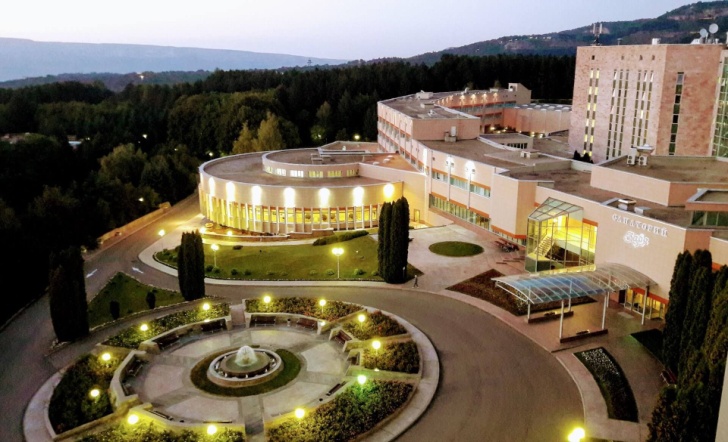 Компенсация стоимости путёвки 20% (но не более 3000 руб.)Как получить компенсацию?1) Перед оздоровлением предоставить в горком Профсоюза анкету на санаторно-курортное лечение (нужного образца) с печатью первичной профсоюзной организации;2)  Получить санаторно-курортную карту;3)  Заключить договор, оплатить путёвку;4)  После оздоровления предоставить договор об оказании платных услуг, квитанцию об оплате, обратный талон в областную профсоюзную организацию для получения 20% компенсации стоимости (с собой иметь паспорт)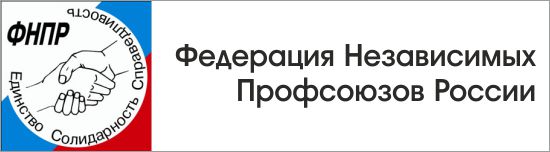 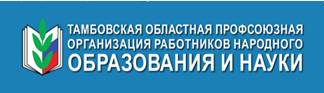 Тамбовская городская профсоюзная организация работников народного образования и науки392000, г.Тамбов, Комсомольская площадь, д.3, каб.403а, тел: 8(4752) 47-31-03gorcom68tmb@yandex.ruInst: profobr68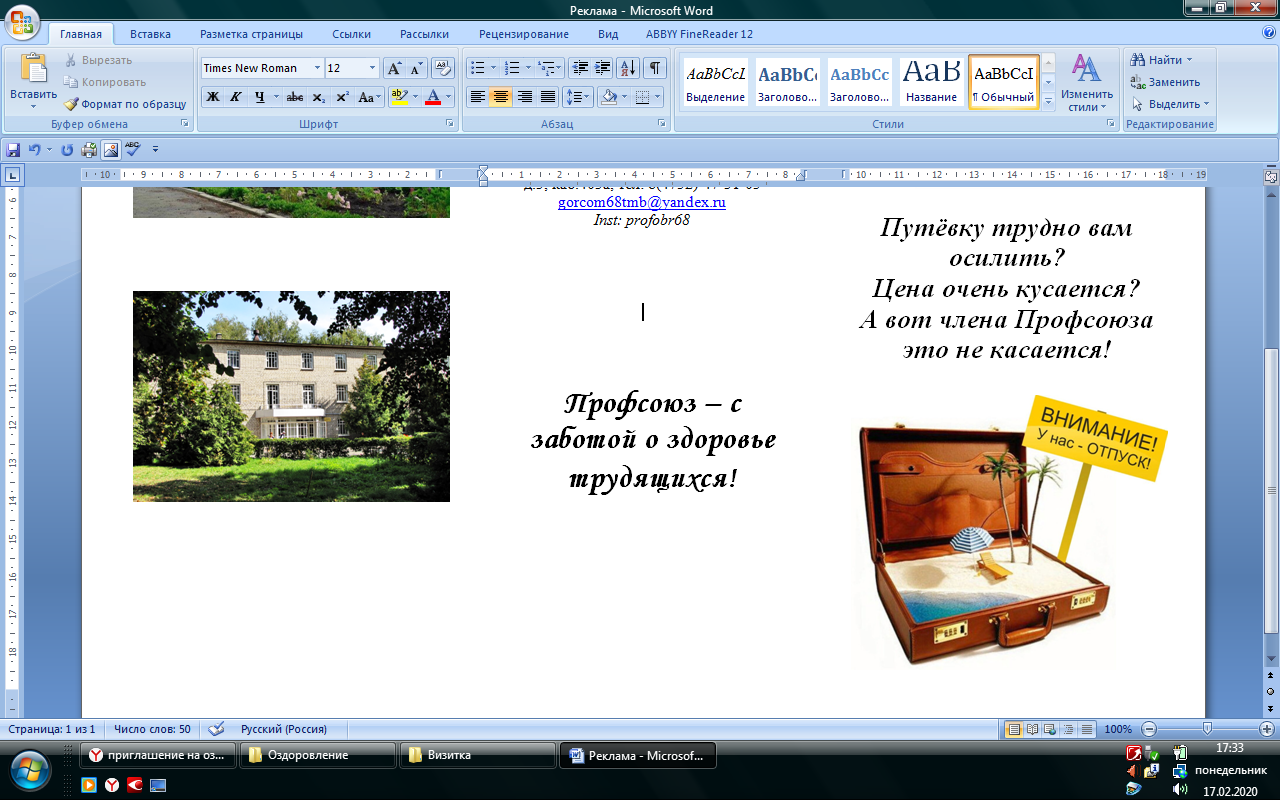 Тамбовская городская профсоюзная организация работников народного образования и науки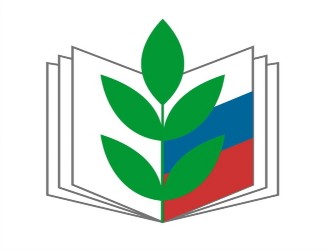 Путёвку трудно вам осилить? Цена очень кусается?А вот члена Профсоюза это не касается!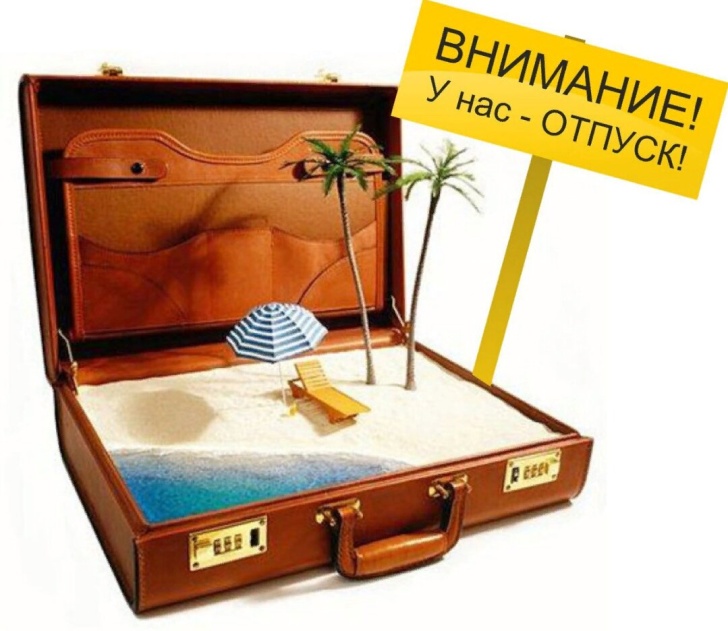 Санаторий им.КалининаМногопрофильная здравница, известная далеко за пределами Тамбовской области. Санаторий расположен в месте, где сливаются Лесной и Польной Воронеж, рядом со старинным городом Мичуринском. Гостей встречает целебная минеральная вода, липовые аллеи старого парка, чистый воздух.На территории санатория расположен источник высокоминерализованной воды хлоридно-натриевого состава, показана эта вода как для наружного применения, так и для кишечных орошений и ингаляций.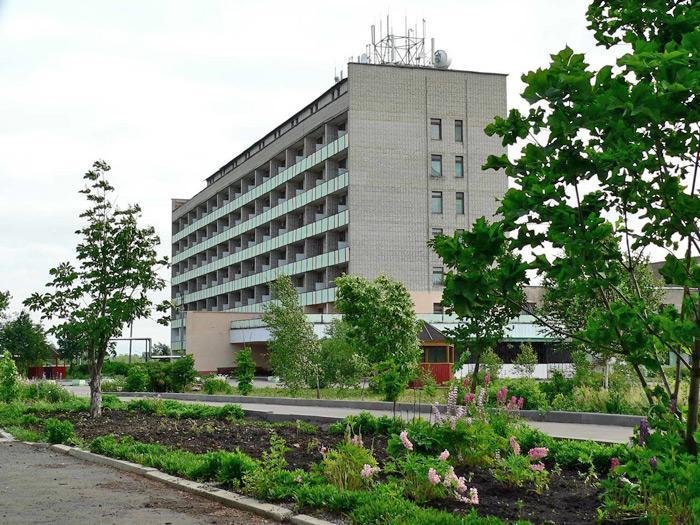 Вся инфраструктура санатория сосредоточена в одном 8-этажном корпусе с лифтом: номерной фонд на 476 мест, лечебно-диагностическое отделение, обеденный зал, сауна с бассейном, настольный теннис, библиотека, пункт проката спортивного инвентаря, экскурсионное бюро, WI-FI.На территории расположены парковка, открытые спортивные площадки, прогулочные тропинки. Это отдых для тех, кто предпочитает спокойный отдых и качественное лечение.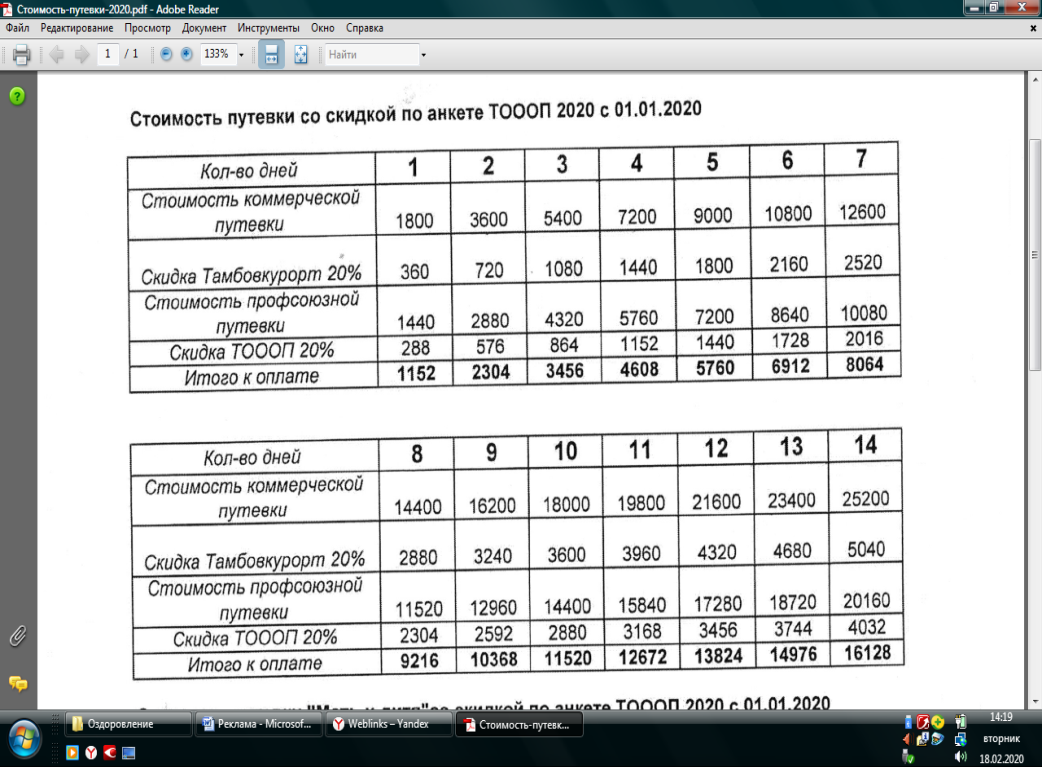 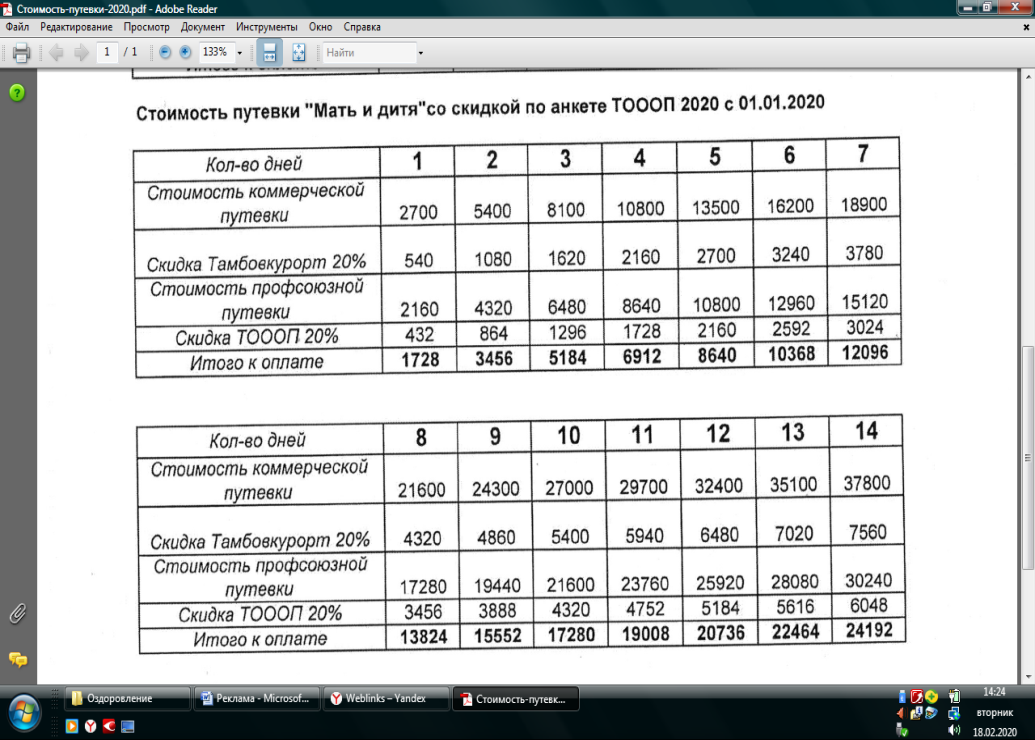 + Компенсация 20% стоимостиТамбовский кардиологический санаторийПрограмма  «Верни здоровье своему сердцу»Программа «Жизнь без боли»Программа «Женское здоровье»Программа «Здоровый позвоночник»Программа «Дышите полной грудью»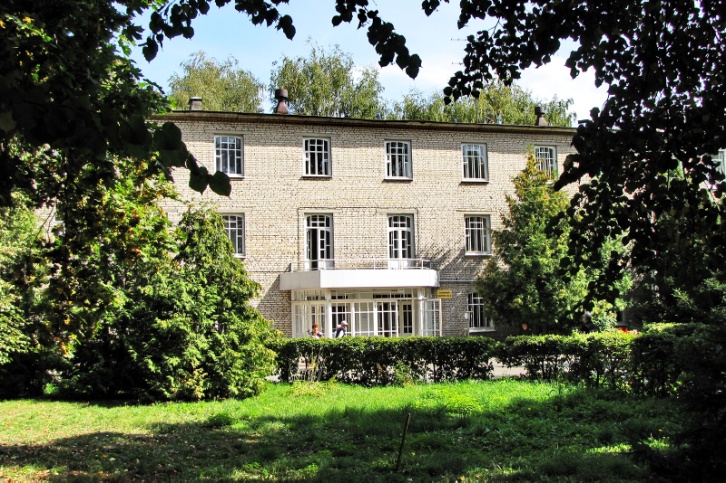 Программа «Дела сердечные»Программа «Здоровые сосуды»Программа  «Будь здоров, малыш»Программа «Избавьтесь от хронической усталости»Программа «Очищения организма»Программа «Лечение повышенного артериального давления»